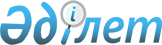 Шымкент қалалық мәслихатының 2013 жылғы 24 желтоқсандағы № 30/190-5с "2014-2016 жылдарға арналған Шымкент қаласының бюджеті туралы" шешіміне өзгерістер енгізу туралы
					
			Күшін жойған
			
			
		
					Оңтүстік Қазақстан облысы Шымкент қалалық мәслихатының 2014 жылғы 30 мамырдағы № 36/246-5c шешімі. Оңтүстік Қазақстан облысының Әділет департаментінде 2014 жылғы 4 маусымда № 2678 болып тіркелді. Қолданылу мерзімінің аяқталуына байланысты күші жойылды - (Оңтүстік Қазақстан облысы Шымкент қалалық мәслихатының 2015 жылғы 13 қаңтардағы № 1-12 хатымен)      Ескерту. Қолданылу мерзімінің аяқталуына байланысты күші жойылды - (Оңтүстік Қазақстан облысы Шымкент қалалық мәслихатының 13.01.2015 № 1-12 хатымен).      РҚАО-ның ескертпесі.

      Құжаттың мәтінінде түпнұсқаның пунктуациясы мен орфографиясы сақталған.

      Қазақстан Республикасының 2008 жылғы 4 желтоқсандағы Бюджет кодексінің 109-бабының 5-тармағына, «Қазақстан Республикасындағы жергілікті мемлекеттік басқару және өзін-өзі басқару туралы» Қазақстан Республикасының 2001 жылғы 23 қаңтардағы Заңының 6-бабының 1 тармағының 1) тармақшасына және Оңтүстік Қазақстан облыстық мәслихаттың 2014 жылғы 21 мамырдағы № 27/213-V «Оңтүстік Қазақстан облыстық мәслихатының 2013 жылғы 10 желтоқсандағы № 21/172-V «2014-2016 жылдарға арналған облыстық бюджет туралы» шешіміне өзгерістер мен толықтырулар енгізу туралы» Нормативтік құқықтық актілерді мемлекеттік тіркеу тізілімінде № 2665 тіркелген шешіміне сәйкес, Шымкент қалалық мәслихат ШЕШІМ ҚАБЫЛДАДЫ:



      1. Шымкент қалалық мәслихатының 2013 жылғы 24 желтоқсандағы № 30/190-5с «2014-2016 жылдарға арналған Шымкент қаласының бюджеті туралы» (Нормативтік құқықтық актілерді мемлекеттік тіркеу тізілімінде № 2476 тіркелген, 2014 жылғы 10 қаңтардағы «Шымкент келбеті» газетінде жарияланған) шешіміне мынадай өзгерістер енгізілсін:



      аталған шешімнің 1 тармағы жаңа редакцияда мазмұндалсын:

      1. «2014-2016 жылдарға арналған Шымкент қаласының бюджеті тиісінше 1, 2 және 3 қосымшаларға сәйкес, оның ішінде 2014 жылға мынадай көлемде бекітілсін:

      1) кірістер – 76 331 052 мың теңге, оның ішінде:

      салықтық түсімдер – 34 897 503 мың теңге;

      салықтық емес түсімдер – 145 428 мың теңге;

      негізгі капиталды сатудан түсетін түсімдер – 2 285 337 мың теңге;

      трансферттер түсімі – 39 002 784 мың теңге;

      2) шығындар – 77 724 467 мың теңге;

      3) таза бюджеттік кредиттеу – 0;

      4) қаржы активтерімен операциялар бойынша сальдо – 210 067 мың теңге;

      5) бюджет тапшылығы – -1 603 482 мың теңге;

      6) бюджет тапшылығын қаржыландыру – 1 603 482 мың теңге.»;



      2 тармақтың төртінші абзацы жаңа редакцияда мазмұндалсын:

      «санитарлық союға бағытталған ауыл шаруашылығы малдардың құнын өтеуге (50% дейін) – 2 712 мың теңге;»;

      бесінші абзац алынып тасталсын;



      3 тармақтың төртінші абзацы жаңа редакцияда мазмұндалсын:

      «инженерлік коммуникациялық инфрақұрылымды жобалау, дамыту, жайластыру және (немесе) сатып алуға – 1 362 718 мың теңге;»;

      оныншы абзацы жаңа редакцияда мазмұндалсын:

      «көлік инфрақұрылымын дамытуға – 1 914 145 мың теңге.».



      Аталған шешімнің 1, 3, 6 қосымшалары осы шешімнің 1, 2, 3 қосымшаларына сәйкес жаңа редакцияда жазылсын.



      2. Осы шешім 2014 жылдың 1 қаңтарынан бастап қолданысқа енгізілсін.      Қалалық мәслихат сессиясының төрағасы      Н.Жаңабаев      Қалалық мәслихат хатшысы                   Н.Бекназаров

Шымкент қалалық мәслихатының

2014 жылғы 30 мамырдағы

№ 36/246-5с шешіміне 1 қосымшаШымкент қалалық мәслихатының

2013 жылғы 24 желтоқсандағы

№ 30/190-5с шешіміне 1 қосымша 2014 жылға арналған Шымкент қаласының бюджеті

Шымкент қалалық мәслихатының

2014 жылғы 30 мамырдағы

№ 36/246-5с шешіміне 2 қосымшаШымкент қалалық мәслихатының

2013 жылғы 24 желтоқсандағы

№ 30/190-5с шешіміне 3 қосымша 2016 жылға арналған Шымкент қаласының бюджеті      

Шымкент қалалық мәслихатының

2014 жылғы 30 мамырдағы

№ 36/246-5с шешіміне 3 қосымшаШымкент қалалық мәслихатының

2013 жылғы 24 желтоқсандағы

№ 30/190-5с шешіміне 6 қосымша 2014-2016 жылдарға арналған қаладағы аудандардың бюджеттік бағдарламалары      
					© 2012. Қазақстан Республикасы Әділет министрлігінің «Қазақстан Республикасының Заңнама және құқықтық ақпарат институты» ШЖҚ РМК
				СанатыСанатыСомасы мың теңгеСыныбыСыныбыАтауы Сомасы мың теңгеІшкі сыныбы Ішкі сыныбы Сомасы мың теңгеІ. Кірістер76 331 0521Салықтық түсімдер34 897 50311Табыс салығы11 963 138112Жеке табыс салығы11 963 13813Әлеуметтiк салық8 701 386131Әлеуметтік салық8 701 38614Меншiкке салынатын салықтар4 504 926141Мүлiкке салынатын салықтар2 534 778143Жер салығы692 374144Көлiк құралдарына салынатын салық1 276 713145Бірыңғай жер салығы1 06115Тауарларға, жұмыстарға және қызметтерге салынатын ішкі салықтар9 326 541152Акциздер8 558 186153Табиғи және басқа да ресурстарды пайдаланғаны үшiн түсетiн түсiмдер163 813154Кәсiпкерлiк және кәсiби қызметтi жүргiзгенi үшiн алынатын алымдар508 624155Ойын бизнесіне салық95 91818Заңдық мәнді іс-әрекеттерді жасағаны және (немесе) оған уәкілеттігі бар мемлекеттік органдар немесе лауазымды адамдар құжаттар бергені үшін алынатын міндетті төлемдер401 5121Мемлекеттік баж401 5122Салықтық емес түсiмдер145 42821Мемлекеттік меншіктен түсетін кірістер69 971211Мемлекеттік кәсіпорындардың таза кірісі бөлігінің түсімдері922214Мемлекет меншігіндегі, заңды тұлғалардағы қатысу үлесіне кірістер9 196215Мемлекет меншігіндегі мүлікті жалға беруден түсетін кірістер59 85322Мемлекеттік бюджеттен қаржыландырылатын мемлекеттік мекемелердің тауарларды (жұмыстарды, қызметтерді) өткізуінен түсетін түсімдер61221Мемлекеттік бюджеттен қаржыландырылатын мемлекеттік мекемелердің тауарларды (жұмыстарды, қызметтерді) өткізуінен түсетін түсімдер614Мемлекеттік бюджеттен қаржыландырылатын, сондай-ақ Қазақстан Республикасы Ұлттық Банкінің бюджетінен (шығыстар сметасынан) ұсталатын және қаржыландырылатын мемлекеттік мекемелер салатын айыппұлдар, өсімпұлдар, санкциялар, өндіріп алулар13 3001Мұнай секторы ұйымдарынан түсетін түсімдерді қоспағанда, мемлекеттік бюджеттен қаржыландырылатын, сондай-ақ Қазақстан Республикасы Ұлттық Банкінің бюджетінен (шығыстар сметасынан) ұсталатын және қаржыландырылатын мемлекеттік мекемелер салатын айыппұлдар, өсімпұлдар, санкциялар, өндіріп алулар13 30026Өзге де салықтық емес түсiмдер62 096261Өзге де салықтық емес түсiмдер62 0963Негізгі капиталды сатудан түсетін түсімдер2 285 33731Мемлекеттік мекемелерге бекітілген мемлекеттік мүлікті сату1 947 520311Мемлекеттік мекемелерге бекітілген мемлекеттік мүлікті сату1 947 52033Жердi және материалдық емес активтердi сату337 8171Жерді сату282 355332Материалдық емес активтерді сату 55 4624Трансферттердің түсімі39 002 78442Мемлекеттiк басқарудың жоғары тұрған органдарынан түсетiн трансферттер39 002 784422Облыстық бюджеттен түсетiн трансферттер39 002 784Функционалдық топФункционалдық топФункционалдық топФункционалдық топФункционалдық топСомасы мың теңгеКіші функция Кіші функция Кіші функция Кіші функция Сомасы мың теңгеБюджеттік бағдарламалардың әкімшісі Бюджеттік бағдарламалардың әкімшісі Бюджеттік бағдарламалардың әкімшісі Сомасы мың теңгеБағдарлама Бағдарлама Сомасы мың теңгеАтауы Сомасы мың теңгеІІ. Шығындар77 724 4671Жалпы сипаттағы мемлекеттiк қызметтер533 3101Мемлекеттiк басқарудың жалпы функцияларын орындайтын өкiлдi, атқарушы және басқа органдар418 67511112Аудан (облыстық маңызы бар қала) мәслихатының аппараты17 20411112001Аудан (облыстық маңызы бар қала) мәслихатының қызметін қамтамасыз ету жөніндегі қызметтер15 30211112003Мемлекеттік органның күрделі шығыстары1 90211122Аудан (облыстық маңызы бар қала) әкімінің аппараты164 27511122001Аудан (облыстық маңызы бар қала) әкімінің қызметін қамтамасыз ету жөніндегі қызметтер124 64111122002Ақпараттық жүйелер құру26 065003Мемлекеттік органның күрделі шығыстары13 56911123Қаладағы аудан, аудандық маңызы бар қала, кент, ауыл, ауылдық округ әкімінің аппараты237 19611123001Қаладағы аудан, аудандық маңызы бар қала, кент, ауыл, ауылдық округ әкімінің қызметін қамтамасыз ету жөніндегі қызметтер224 75011123022Мемлекеттік органның күрделі шығыстары12 44612Қаржылық қызмет11 00012459Ауданның (облыстық маңызы бар қаланың) экономика және қаржы бөлімі11 00012459003Салық салу мақсатында мүлікті бағалауды жүргізу10 00012459011Коммуналдық меншікке түскен мүлікті есепке алу, сақтау, бағалау және сату1 0005Жоспарлау және статистикалық қызмет2 160459Ауданның (облыстық маңызы бар қаланың) экономика және қаржы бөлімі2 160061Бюджеттік инвестициялар мәселелері бойынша құжаттаманы сараптау және бағалау, бюджеттік инвестициялардың іске асырылуына бағалау жүргізу2 16019Жалпы сипаттағы өзге де мемлекеттiк қызметтер101 47519459Ауданның (облыстық маңызы бар қаланың) экономика және қаржы бөлімі101 47519459001Ауданның (облыстық маңызы бар қаланың) экономикалық саясаттың қалыптастыру мен дамыту, мемлекеттік жоспарлау, бюджеттік атқару және коммуналдық меншігін басқару саласындағы мемлекеттік саясатты іске асыру жөніндегі қызметтер 90 28819459015Мемлекеттік органның күрделі шығыстары11 1872Қорғаныс247 91021Әскери мұқтаждар39 41521122Аудан (облыстық маңызы бар қала) әкімінің аппараты39 41521122005Жалпыға бірдей әскери міндетті атқару шеңберіндегі іс-шаралар39 41522Төтенше жағдайлар жөнiндегi жұмыстарды ұйымдастыру208 495122Аудан (облыстық маңызы бар қала) әкімінің аппараты208 49522122006Аудан (облыстық маңызы бар қала) ауқымындағы төтенше жағдайлардың алдын алу және оларды жою207 295122007Аудандық (қалалық) ауқымдағы дала өрттерінің, сондай-ақ мемлекеттік өртке қарсы қызмет органдары құрылмаған елдi мекендерде өрттердің алдын алу және оларды сөндіру жөніндегі іс-шаралар1 2003Қоғамдық тәртіп, қауіпсіздік, құқықтық, сот, қылмыстық-атқару қызметі458 82436Қылмыстық-атқару жүйесі23 52736451Ауданның (облыстық маңызы бар қаланың) жұмыспен қамту және әлеуметтік бағдарламалар бөлімі23 52736451039Қылмыстық жазасын өтеген адамдарды әлеуметтік бейімдеу мен оңалтуды ұйымдастыру және жүзеге асыру23 52739Қоғамдық тәртіп және қауіпсіздік саласындағы басқа да қызметтер435 297485Ауданның (облыстық маңызы бар қаланың) жолаушылар көлігі және автомобиль жолдары бөлімі435 297021Елдi мекендерде жол жүрісі қауiпсiздiгін қамтамасыз ету435 2974Бiлiм беру34 901 02941Мектепке дейiнгi тәрбие және оқыту6 895 933464Ауданның (облыстық маңызы бар қаланың) білім бөлімі6 895 93341464009Мектепке дейінгі тәрбие ұйымдарының қызметін қамтамасыз ету485 81541464040Мектепке дейінгі білім беру ұйымдарында мемлекеттік білім беру тапсырысын іске асыруға6 410 11842Бастауыш, негізгі орта және жалпы орта білім беру18 361 20742464Ауданның (облыстық маңызы бар қаланың) білім бөлімі18 361 20742464003Жалпы білім беру17 629 21642464006Балаларға қосымша білім беру 731 99144Техникалық және кәсіптік, орта білімнен кейінгі білім беру43 48944464Ауданның (облыстық маңызы бар қаланың) білім бөлімі43 48944464018Кәсіптік оқытуды ұйымдастыру43 48949Бiлiм беру саласындағы өзге де қызметтер9 600 40049464Ауданның (облыстық маңызы бар қаланың) білім бөлімі3 215 85549464001Жергілікті деңгейде білім беру саласындағы мемлекеттік саясатты іске асыру жөніндегі қызметтер42 37049464005Ауданның (облыстық маңызы бар қаланың) мемлекеттік білім беру мекемелер үшін оқулықтар мен оқу-әдiстемелiк кешендерді сатып алу және жеткізу525 69249464015Жетім баланы (жетім балаларды) және ата-аналарының қамқорынсыз қалған баланы (балаларды) күтіп-ұстауға асыраушыларына ай сайынғы ақшалай қаражат төлемдері170 01549464067Ведомстволық бағыныстағы мемлекеттік мекемелерінің және ұйымдарының күрделі шығыстары2 477 77849467Ауданның (облыстық маңызы бар қаланың) құрылыс бөлімі6 384 54549467037Білім беру объектілерін салу және реконструкциялау6 384 5456Әлеуметтiк көмек және әлеуметтiк қамсыздандыру1 528 96862Әлеуметтiк көмек1 393 124451Ауданның (облыстық маңызы бар қаланың) жұмыспен қамту және әлеуметтік бағдарламалар бөлімі1 332 19162451002Еңбекпен қамту бағдарламасы100 00962451005Мемлекеттік атаулы әлеуметтік көмек 214 42762451006Тұрғын үй көмегі43 65362451007Жергілікті өкілетті органдардың шешімі бойынша мұқтаж азаматтардың жекелеген топтарына әлеуметтік көмек204 65062451010Үйден тәрбиеленіп оқытылатын мүгедек балаларды материалдық қамтамасыз ету5 90862451013Белгіленген тұрғылықты жері жоқ тұлғаларды әлеуметтік бейімдеу108 20062451014Мұқтаж азаматтарға үйде әлеуметтiк көмек көрсету77 0026245101618 жасқа дейінгі балаларға мемлекеттік жәрдемақылар405 17962451017Мүгедектерді оңалту жеке бағдарламасына сәйкес, мұқтаж мүгедектерді міндетті гигиеналық құралдармен және ымдау тілі мамандарының қызмет көрсетуін, жеке көмекшілермен қамтамасыз ету 173 16362464Ауданның (облыстық маңызы бар қаланың) білім бөлімі60 93362464008Жергілікті өкілді органдардың шешімі бойынша білім беру ұйымдарының күндізгі оқу нысанында оқитындар мен тәрбиеленушілерді қоғамдық көлікте (таксиден басқа) жеңілдікпен жол жүру түрінде әлеуметтік қолдау 60 93369Әлеуметтiк көмек және әлеуметтiк қамтамасыз ету салаларындағы өзге де қызметтер135 84469451Ауданның (облыстық маңызы бар қаланың) жұмыспен қамту және әлеуметтік бағдарламалар бөлімі135 84469451001Жергілікті деңгейде халық үшін әлеуметтік бағдарламаларды жұмыспен қамтуды қамтамасыз етуді іске асыру саласындағы мемлекеттік саясатты іске асыру жөніндегі қызметтер104 82969451011Жәрдемақыларды және басқа да әлеуметтік төлемдерді есептеу, төлеу мен жеткізу бойынша қызметтерге ақы төлеу3 298451021Мемлекеттік органның күрделі шығыстары 7 470050Мүгедектердің құқықтарын қамтамасыз ету және өмір сүру саласын жақсарту жөніндегі іс-шаралар жоспарын іске асыру15 12069451067Ведомстволық бағыныстағы мемлекеттік мекемелерінің және ұйымдарының күрделі шығыстары5 1277Тұрғын үй-коммуналдық шаруашылық28 630 43971Тұрғын үй шаруашылығы14 580 817464Ауданның (облыстық маңызы бар қаланың) білім бөлімі129 258026Жұмыспен қамту 2020 жол картасы бойынша қалаларды және ауылдық елді мекендерді дамыту шеңберінде объектілерді жөндеу129 25871467Ауданның (облыстық маңызы бар қаланың) құрылыс бөлімі13 292 87371467003Мемлекеттік коммуналдық тұрғын үй қорының тұрғын үйін жобалау, салу және (немесе) сатып алу11 093 46571467004Инженерлік коммуникациялық инфрақұрылымды жобалау, дамыту, жайластыру және (немесе) сатып алу 2 199 40871479Ауданның (облыстық маңызы бар қаланың) тұрғын үй инспекциясы бөлімі12 81571479001Жергілікті деңгейде тұрғын үй қоры саласындағы мемлекеттік саясатты іске асыру жөніндегі қызметтер12 815485Ауданның (облыстық маңызы бар қаланың) жолаушылар көлігі және автомобиль жолдары бөлімі31 764004Жұмыспен қамту 2020 жол картасы бойынша қалаларды және ауылдық елді мекендерді дамыту шеңберінде объектілерді жөндеу және абаттандыру31 764497Ауданның (облыстық маңызы бар қаланың) тұрғын үй-коммуналдық шаруашылық бөлімі1 114 107001Жергілікті деңгейде тұрғын үй-коммуналдық шаруашылық саласындағы мемлекеттік саясатты іске асыру бойынша қызметтер155 229003Мемлекеттік органның күрделі шығыстары9 776004Мемлекеттiк қажеттiлiктер үшiн жер учаскелерiн алып қою, оның iшiнде сатып алу жолымен алып қою және осыған байланысты жылжымайтын мүлiктi иелiктен айыру216 313005Мемлекеттік тұрғын үй қорын сақтауды ұйымдастыру64 112006Азаматтардың жекелеген санаттарын тұрғын үймен қамтамасыз ету140 140008Қазақстан Республикасының сейсмоқауіпті өңірлерінде орналасқан тұрғын үйлердің сейсмотұрақтылығын қолдауға бағытталған іс-шаралар11 627032Ведомстволық бағыныстағы мемлекеттік мекемелер мен ұйымдардың күрделі шығыстары460 640033Инженерлік коммуникациялық инфрақұрылымды жобалау, дамыту, жайластыру және (немесе) сатып алу35 000049Көппәтерлі үйлерге энергетикалық аудит жүргізуге21 27072Коммуналдық шаруашылық5 468 011497Ауданның (облыстық маңызы бар қаланың) тұрғын үй-коммуналдық шаруашылық бөлімі5 468 011026Ауданның (облыстық маңызы бар қаланың) коммуналдық меншігіндегі жылу жүйелерін пайдалануды ұйымдастыру213 522028Коммуналдық шаруашылықты дамыту2 405 868029Сумен жабдықтау және су бұру жүйелерін дамыту2 848 62173Елді-мекендерді көркейту8 581 61173123Қаладағы аудан, аудандық маңызы бар қала, кент, ауыл, ауылдық округ әкімінің аппараты2 423 22873123009Елді мекендердің санитариясын қамтамасыз ету694 55173123011Елді мекендерді абаттандыру мен көгалдандыру1 728 677467Ауданның (облыстық маңызы бар қаланың) құрылыс бөлімі2 855 19673467007Қаланы және елді мекендерді абаттандыруды дамыту2 855 196497Ауданның (облыстық маңызы бар қаланың) тұрғын үй-коммуналдық шаруашылық бөлімі3 303 187018Қаланы және елді мекендерді абаттандыруды дамыту10 500025Елді мекендерде көшелерді жарықтандыру409 488030Елді мекендердің санитариясын қамтамасыз ету1 509 720034Жерлеу орындарын күтіп-ұстау және туысы жоқ адамдарды жерлеу30 500035Елдi мекендердi абаттандыру және көгалдандыру1 342 9798Мәдениет, спорт, туризм және ақпараттық кеңістiк3 584 78181Мәдениет саласындағы қызмет839 879123Қаладағы аудан, аудандық маңызы бар қала, кент, ауыл, ауылдық округ әкімінің аппараты30 000123006Жергілікті деңгейде мәдени-демалыс жұмыстарын қолдау30 00081455Ауданның (облыстық маңызы бар қаланың) мәдениет және тілдерді дамыту бөлімі212 40181455003Мәдени-демалыс жұмысын қолдау70 57581455005Зоопарктер мен дендропарктердiң жұмыс iстеуiн қамтамасыз ету141 82681467Ауданның (облыстық маңызы бар қаланың) құрылыс бөлімі597 47881467011Мәдениет объектілерін дамыту597 47882Спорт2 269 42182465Ауданның (облыстық маңызы бар қаланың) Дене шынықтыру және спорт бөлімі2 077 943001Жергілікті деңгейде дене шынықтыру және спорт саласындағы мемлекеттік саясатты іске асыру жөніндегі қызметтер16 209004Мемлекеттік органның күрделі шығыстары1 77782465005Ұлттық және бұқаралық спорт түрлерін дамыту1 844 02882465006Аудандық (облыстық маңызы бар қалалық) деңгейде спорттық жарыстар өткiзу44 197032Ведомстволық бағыныстағы мемлекеттік мекемелерінің және ұйымдарының күрделі шығыстары171 73282467Ауданның (облыстық маңызы бар қаланың) құрылыс бөлімі191 47882467008Cпорт және туризм объектілерін дамыту 191 47883Ақпараттық кеңiстiк234 59483455Ауданның (облыстық маңызы бар қаланың) мәдениет және тілдерді дамыту бөлімі146 79483455006Аудандық (қалалық) кiтапханалардың жұмыс iстеуi122 67483455007Мемлекеттік тілді және қазақстан халықтарының басқа да тілдерін дамыту24 12083456Ауданның (облыстық маңызы бар қаланың) ішкі саясат бөлімі87 80083456002Газеттер мен журналдар арқылы мемлекеттік ақпараттық саясат жүргізу жөніндегі қызметтер60 00083456005Телерадио хабарларын тарату арқылы мемлекеттік ақпараттық саясатты жүргізу жөніндегі қызметтер27 80089Мәдениет, спорт, туризм және ақпараттық кеңiстiктi ұйымдастыру жөнiндегi өзге де қызметтер240 88789455Ауданның (облыстық маңызы бар қаланың) мәдениет және тілдерді дамыту бөлімі38 32289455001Жергілікті деңгейде тілдерді және мәдениетті дамыту саласындағы мемлекеттік саясатты іске асыру жөніндегі қызметтер16 526455010Мемлекеттік органның күрделі шығыстары5 016032Ведомстволық бағыныстағы мемлекеттік мекемелерінің және ұйымдарының күрделі шығыстары16 78089456Ауданның (облыстық маңызы бар қаланың) ішкі саясат бөлімі202 56589456001Жергілікті деңгейде ақпарат, мемлекеттілікті нығайту және азаматтардың әлеуметтік сенімділігін қалыптастыру саласында мемлекеттік саясатты іске асыру жөніндегі қызметтер149 80389456003Жастар саясаты саласында іс-шараларды іске асыру47 068006Мемлекеттік органның күрделі шығыстары5 6949Отын-энергетика кешенi және жер қойнауын пайдалану3 157 38299Отын-энергетика кешені және жер қойнауын пайдалану саласындағы басқа да қызметтер3 157 382497Ауданның (облыстық маңызы бар қаланың) тұрғын үй-коммуналдық шаруашылық бөлімі3 157 382009Жылу-энергетикалық жүйені дамыту83 871038Газ тасымалдау жүйесін дамыту3 073 51110Ауыл, су, орман, балық шаруашылығы, ерекше қорғалатын табиғи аумақтар, қоршаған ортаны және жануарлар дүниесін қорғау, жер қатынастары453 050101Ауыл шаруашылығы149 746467Ауданның (облыстық маңызы бар қаланың) құрылыс бөлімі37 844101467010Ауыл шаруашылығы объектілерін дамыту37 844101474Ауданның (облыстық маңызы бар қаланың) ауыл шаруашылығы және ветеринария бөлімі111 902101474001Жергілікті деңгейде ауыл шаруашылығы және ветеринария саласындағы мемлекеттік саясатты іске асыру жөніндегі қызметтер31 025003Мемлекеттік органның күрделі шығыстары7 332101474005Мал көмінділерінің (биотермиялық шұңқырлардың) жұмыс істеуін қамтамасыз ету700101474006Ауру жануарларды санитарлық союды ұйымдастыру1 047101474007Қаңғыбас иттер мен мысықтарды аулауды және жоюды ұйымдастыру31 080101474008Алып қойылатын және жойылатын ауру жануарлардың, жануарлардан алынатын өнімдер мен шикізаттың құнын иелеріне өтеу2 395101474011Жануарлардың энзоотиялық аурулары бойынша ветеринариялық іс-шараларды жүргізу16 252012Ауыл шаруашылығы жануарларын бірдейлендіру жөніндегі іс-шараларды жүргізу91032Ведомстволық бағыныстағы мемлекеттік мекемелерінің және ұйымдарының күрделі шығыстары21 980106Жер қатынастары233 961106463Ауданның (облыстық маңызы бар қаланың) жер қатынастары бөлімі233 961106463001Аудан (облыстық маңызы бар қала) аумағында жер қатынастарын реттеу саласындағы мемлекеттік саясатты іске асыру жөніндегі қызметтер80 128003Елдi мекендердi жер-шаруашылық орналастыру83 021004Жердi аймақтарға бөлу жөнiндегi жұмыстарды ұйымдастыру24 071006Аудандық маңызы бар қалалардың, кенттердiң, ауылдардың, ауылдық округтердiң шекарасын белгiлеу кезiнде жүргiзiлетiн жерге орналастыру30 040007Мемлекеттік органның күрделі шығыстары16 701109Ауыл, су, орман, балық шаруашылығы, қоршаған ортаны қорғау және жер қатынастары саласындағы басқа да қызметтер69 343474Ауданның (облыстық маңызы бар қаланың) ауыл шаруашылығы және ветеринария бөлімі69 343109474013Эпизоотияға қарсы іс-шаралар жүргізу69 34311Өнеркәсіп, сәулет, қала құрылысы және құрылыс қызметі397 824112Сәулет, қала құрылысы және құрылыс қызметі397 824112467Ауданның (облыстық маңызы бар қаланың) құрылыс бөлімі49 294112467001Жергілікті деңгейде құрылыс саласындағы мемлекеттік саясатты іске асыру жөніндегі қызметтер44 294017Мемлекеттік органның күрделі шығыстары5 000112468Ауданның (облыстық маңызы бар қаланың) сәулет және қала құрылысы бөлімі348 530112468001Жергілікті деңгейде сәулет және қала құрылысы саласындағы мемлекеттік саясатты іске асыру жөніндегі қызметтер39 173003Ауданның қала құрылысы даму аумағын және елді мекендердің бас жоспарлары схемаларын әзірлеу262 899004Мемлекеттік органның күрделі шығыстары 46 45812Көлiк және коммуникация3 303 942121Автомобиль көлiгi3 232 981485Ауданның (облыстық маңызы бар қаланың) жолаушылар көлігі және автомобиль жолдары бөлімі3 232 981022Көлік инфрақұрылымын дамыту1 999 958023Автомобиль жолдарының жұмыс істеуін қамтамасыз ету1 233 023129Көлiк және коммуникациялар саласындағы басқа да қызметтер70 961485Ауданның (облыстық маңызы бар қаланың) жолаушылар көлігі және автомобиль жолдары бөлімі70 961001Жергілікті деңгейде жолаушылар көлігі және автомобиль жолдары саласындағы мемлекеттік саясатты іске асыру жөніндегі қызметтер67 261003Мемлекеттік органның күрделі шығыстары3 70013Басқалар336 014133Кәсiпкерлiк қызметтi қолдау және бәсекелестікті қорғау36 014133469Ауданның (облыстық маңызы бар қаланың) кәсіпкерлік бөлімі36 014133469001Жергілікті деңгейде кәсіпкерлік пен өнеркәсіпті дамыту саласындағы мемлекеттік саясатты іске асыру жөніндегі қызметтер33 559133469004Мемлекеттік органның күрделі шығыстары2 455139Басқалар300 000139459Ауданның (облыстық маңызы бар қаланың) экономика және қаржы бөлімі300 000008Жергілікті бюджеттік инвестициялық жобалардың техникалық-экономикалық негіздемелерін және концессиялық жобалардың конкурстық құжаттамаларын әзірлеу немесе түзету, сондай-ақ қажетті сараптамаларын жүргізу, концессиялық жобаларды консультативтік сүйемелдеу30 000139459012Ауданның (облыстық маңызы бар қаланың) жергілікті атқарушы органының резерві 270 00014Борышқа қызмет көрсету269141Борышқа қызмет көрсету269141459Ауданның (облыстық маңызы бар қаланың) экономика және қаржы бөлімі269141459021Жергілікті атқарушы органдардың облыстық бюджеттен қарыздар бойынша сыйақылар мен өзге де төлемдерді төлеу бойынша борышына қызмет көрсету 26915Трансферттер190 725151Трансферттер190 725151459Ауданның (облыстық маңызы бар қаланың) экономика және қаржы бөлімі190 725151459006Нысаналы пайдаланылмаған (толық пайдаланылмаған) трансферттерді қайтару132 822151459024Мемлекеттік органдардың функцияларын мемлекеттік басқарудың төмен тұрған деңгейлерінен жоғарғы деңгейлерге беруге байланысты жоғары тұрған бюджеттерге берілетін ағымдағы нысаналы трансферттер57 903ІІІ. Таза бюджеттік кредиттеу0IV. Қаржы активтерімен операциялар бойынша сальдо210 067V. Бюджет тапшылығы-1 603 482VI. Бюджет тапшылығын қаржыландыру1 603 482СанатыСанатыСомасы мың теңгеСыныбыСыныбыАтауы Сомасы мың теңгеІшкі сыныбы Ішкі сыныбы Сомасы мың теңгеІ. Кірістер44 100 2891Салықтық түсімдер30 037 18111Табыс салығы7 548 126112Жеке табыс салығы7 548 12613Әлеуметтiк салық5 577 156131Әлеуметтік салық5 577 15614Меншiкке салынатын салықтар5 254 355141Мүлiкке салынатын салықтар2 956 565143Жер салығы807 396144Көлiк құралдарына салынатын салық1 489 157145Бірыңғай жер салығы1 23715Тауарларға, жұмыстарға және қызметтерге салынатын ішкі салықтар11 189 223152Акциздер10 293 019153Табиғи және басқа да ресурстарды пайдаланғаны үшiн түсетiн түсiмдер191 071154Кәсiпкерлiк және кәсiби қызметтi жүргiзгенi үшiн алынатын алымдар593 255155Ойын бизнесіне салық111 87818Заңдық мәнді іс-әрекеттерді жасағаны және (немесе) оған уәкілеттігі бар мемлекеттік органдар немесе лауазымды адамдар құжаттар бергені үшін алынатын міндетті төлемдер468 3211Мемлекеттік баж468 3212Салықтық емес түсiмдер94 04321Мемлекеттік меншіктен түсетін кірістер81 613211Мемлекеттік кәсіпорындардың таза кірісі бөлігінің түсімдері1 075214Мемлекет меншігіндегі, заңды тұлғалардағы қатысу үлесіне кірістер10 726215Мемлекет меншігіндегі мүлікті жалға беруден түсетін кірістер69 81222Мемлекеттік бюджеттен қаржыландырылатын мемлекеттік мекемелердің тауарларды (жұмыстарды, қызметтерді) өткізуінен түсетін түсімдер71221Мемлекеттік бюджеттен қаржыландырылатын мемлекеттік мекемелердің тауарларды (жұмыстарды, қызметтерді) өткізуінен түсетін түсімдер7126Өзге де салықтық емес түсiмдер12 359261Өзге де салықтық емес түсiмдер12 3593Негізгі капиталды сатудан түсетін түсімдер5 263 61931Мемлекеттік мекемелерге бекітілген мемлекеттік мүлікті сату4 869 589311Мемлекеттік мекемелерге бекітілген мемлекеттік мүлікті сату4 869 58933Жердi және материалдық емес активтердi сату394 0301Жерді сату329 339332Материалдық емес активтерді сату 64 6914Трансферттердің түсімдері8 705 44642Мемлекеттiк басқарудың жоғары тұрған органдарынан түсетiн трансферттер8 705 446422Облыстық бюджеттен түсетiн трансферттер8 705 446Функционалдық топФункционалдық топФункционалдық топФункционалдық топФункционалдық топСомасы мың теңгеКіші функция Кіші функция Кіші функция Кіші функция Сомасы мың теңгеБюджеттік бағдарламалардың әкімшісі Бюджеттік бағдарламалардың әкімшісі Бюджеттік бағдарламалардың әкімшісі Сомасы мың теңгеБағдарлама Бағдарлама Сомасы мың теңгеАтауыСомасы мың теңгеІІ. Шығындар39 765 4101Жалпы сипаттағы мемлекеттiк қызметтер429 5481Мемлекеттiк басқарудың жалпы функцияларын орындайтын өкiлдi, атқарушы және басқа органдар273 26211112Аудан (облыстық маңызы бар қала) мәслихатының аппараты16 06811112001Аудан (облыстық маңызы бар қала) мәслихатының қызметін қамтамасыз ету жөніндегі қызметтер16 06811122Аудан (облыстық маңызы бар қала) әкімінің аппараты103 67811122001Аудан (облыстық маңызы бар қала) әкімінің қызметін қамтамасыз ету жөніндегі қызметтер103 67811123Қаладағы аудан, аудандық маңызы бар қала, кент, ауыл, ауылдық округ әкімінің аппараты153 51611123001Қаладағы аудан, аудандық маңызы бар қала, кент, ауыл, ауылдық округ әкімінің қызметін қамтамасыз ету жөніндегі қызметтер152 85211123022Мемлекеттік органның күрделі шығыстары664Жергілікті бюджет қаражаты есебінен66412Қаржылық қызмет11 75012459Ауданның (облыстық маңызы бар қаланың) экономика және қаржы бөлімі11 75012459003Салық салу мақсатында мүлікті бағалауды жүргізу10 75012459011Коммуналдық меншікке түскен мүлікті есепке алу, сақтау, бағалау және сату1 00019Жалпы сипаттағы өзге де мемлекеттiк қызметтер144 53619459Ауданның (облыстық маңызы бар қаланың) экономика және қаржы бөлімі84 53619459001Ауданның (облыстық маңызы бар қаланың) экономикалық саясаттың қалыптастыру мен дамыту, мемлекеттік жоспарлау, бюджеттік атқару және коммуналдық меншігін басқару саласындағы мемлекеттік саясатты іске асыру жөніндегі қызметтер84 53619467Ауданның (облыстық маңызы бар қаланың) құрылыс бөлімі60 00019467040Мемлекеттік органдардың объектілерін дамыту60 0002Қорғаныс35 45521Әскери мұқтаждар35 45521122Аудан (облыстық маңызы бар қала) әкімінің аппараты35 45521122005Жалпыға бірдей әскери міндетті атқару шеңберіндегі іс-шаралар35 4553Қоғамдық тәртіп, қауіпсіздік, құқықтық, сот, қылмыстық-атқару қызметі122 59036Қылмыстық-атқару жүйесі24 32736451Ауданның (облыстық маңызы бар қаланың) жұмыспен қамту және әлеуметтік бағдарламалар бөлімі24 32736451039Қылмыстық жазасын өтеген адамдарды әлеуметтік бейімдеу мен оңалтуды ұйымдастыру және жүзеге асыру24 32739Қоғамдық тәртіп және қауіпсіздік саласындағы басқа да қызметтер98 263485Ауданның (облыстық маңызы бар қаланың) жолаушылар көлігі және автомобиль жолдары бөлімі98 263021Елдi мекендерде жол жүрісі қауiпсiздiгін қамтамасыз ету98 2634Бiлiм беру19 492 42641Мектепке дейiнгi тәрбие және оқыту2 584 779464Ауданның (облыстық маңызы бар қаланың) білім бөлімі2 584 77941464009Мектепке дейінгі тәрбие ұйымдарының қызметін қамтамасыз ету480 31441464040Мектепке дейінгі білім беру ұйымдарында мемлекеттік білім беру тапсырысын іске асыруға2 104 46542Бастауыш, негізгі орта және жалпы орта білім беру12 949 72942464Ауданның (облыстық маңызы бар қаланың) білім бөлімі12 949 72942464003Жалпы білім беру12 323 90542464006Балаларға қосымша білім беру 625 82444Техникалық және кәсіптік, орта білімнен кейінгі білім беру39 64844464Ауданның (облыстық маңызы бар қаланың) білім бөлімі39 64844464018Кәсіптік оқытуды ұйымдастыру39 64849Бiлiм беру саласындағы өзге де қызметтер3 918 27049464Ауданның (облыстық маңызы бар қаланың) білім бөлімі947 86249464001Жергілікті деңгейде білім беру саласындағы мемлекеттік саясатты іске асыру жөніндегі қызметтер40 71449464005Ауданның (облыстық маңызы бар қаланың) мемлекеттік білім беру мекемелер үшін оқулықтар мен оқу-әдiстемелiк кешендерді сатып алу және жеткізу106 11249464015Жетім баланы (жетім балаларды) және ата-аналарының қамқорынсыз қалған баланы (балаларды) күтіп-ұстауға асыраушыларына ай сайынғы ақшалай қаражат төлемдері179 03649464067Ведомстволық бағыныстағы мемлекеттік мекемелерінің және ұйымдарының күрделі шығыстары622 00049467Ауданның (облыстық маңызы бар қаланың) құрылыс бөлімі2 970 40849467037Білім беру объектілерін салу және реконструкциялау2 970 4086Әлеуметтiк көмек және әлеуметтiк қамсыздандыру1 266 72662Әлеуметтiк көмек1 179 826451Ауданның (облыстық маңызы бар қаланың) жұмыспен қамту және әлеуметтік бағдарламалар бөлімі1 114 32462451002Еңбекпен қамту бағдарламасы133 59762451005Мемлекеттік атаулы әлеуметтік көмек 61 92262451006Тұрғын үй көмегі47 74762451007Жергілікті өкілетті органдардың шешімі бойынша мұқтаж азаматтардың жекелеген топтарына әлеуметтік көмек151 11062451010Үйден тәрбиеленіп оқытылатын мүгедек балаларды материалдық қамтамасыз ету6 33562451013Белгіленген тұрғылықты жері жоқ тұлғаларды әлеуметтік бейімдеу80 89562451014Мұқтаж азаматтарға үйде әлеуметтiк көмек көрсету60 4746245101618 жасқа дейінгі балаларға мемлекеттік жәрдемақылар390 72762451017Мүгедектерді оңалту жеке бағдарламасына сәйкес, мұқтаж мүгедектерді міндетті гигиеналық құралдармен және ымдау тілі мамандарының қызмет көрсетуін, жеке көмекшілермен қамтамасыз ету 181 51762464Ауданның (облыстық маңызы бар қаланың) білім бөлімі65 50262464008Жергілікті өкілді органдардың шешімі бойынша білім беру ұйымдарының күндізгі оқу нысанында оқитындар мен тәрбиеленушілерді қоғамдық көлікте (таксиден басқа) жеңілдікпен жол жүру түрінде әлеуметтік қолдау 65 50269Әлеуметтiк көмек және әлеуметтiк қамтамасыз ету салаларындағы өзге де қызметтер86 90069451Ауданның (облыстық маңызы бар қаланың) жұмыспен қамту және әлеуметтік бағдарламалар бөлімі86 90069451001Жергілікті деңгейде халық үшін әлеуметтік бағдарламаларды жұмыспен қамтуды қамтамасыз етуді іске асыру саласындағы мемлекеттік саясатты іске асыру жөніндегі қызметтер84 51269451011Жәрдемақыларды және басқа да әлеуметтік төлемдерді есептеу, төлеу мен жеткізу бойынша қызметтерге ақы төлеу2 3887Тұрғын үй-коммуналдық шаруашылық10 169 97171Тұрғын үй шаруашылығы6 710 45471467Ауданның (облыстық маңызы бар қаланың) құрылыс бөлімі6 210 56871467003Мемлекеттік коммуналдық тұрғын үй қорының тұрғын үйін жобалау, салу және (немесе) сатып алу3 935 00071467004Инженерлік коммуникациялық инфрақұрылымды жобалау, дамыту, жайластыру және (немесе) сатып алу 2 275 56871479Ауданның (облыстық маңызы бар қаланың) тұрғын үй инспекциясы бөлімі46 91471479001Жергілікті деңгейде тұрғын үй қоры саласындағы мемлекеттік саясатты іске асыру жөніндегі қызметтер45 37471479005Мемлекеттік органның күрделі шығыстары1 540497Ауданның (облыстық маңызы бар қаланың) тұрғын үй-коммуналдық шаруашылық бөлімі452 972001Жергілікті деңгейде тұрғын үй-коммуналдық шаруашылық саласындағы мемлекеттік саясатты іске асыру бойынша қызметтер52 972033Инженерлік коммуникациялық инфрақұрылымды жобалау, дамыту, жайластыру және (немесе) сатып алу400 00072Коммуналдық шаруашылық1 782 013497Ауданның (облыстық маңызы бар қаланың) тұрғын үй-коммуналдық шаруашылық бөлімі1 782 013028Коммуналдық шаруашылықты дамыту900 000029Сумен жабдықтау және су бұру жүйелерін дамыту882 01373Елді-мекендерді көркейту1 677 50473123Қаладағы аудан, аудандық маңызы бар қала, кент, ауыл, ауылдық округ әкімінің аппараты521 00973123009Елді мекендердің санитариясын қамтамасыз ету426 38173123011Елді мекендерді абаттандыру мен көгалдандыру94 628467Ауданның (облыстық маңызы бар қаланың) құрылыс бөлімі500 00073467007Қаланы және елді мекендерді абаттандыруды дамыту500 000497Ауданның (облыстық маңызы бар қаланың) тұрғын үй-коммуналдық шаруашылық бөлімі656 495025Елді мекендерде көшелерді жарықтандыру420 000030Елді мекендердің санитариясын қамтамасыз ету101 249034Жерлеу орындарын күтіп-ұстау және туысы жоқ адамдарды жерлеу35 246035Елдi мекендердi абаттандыру және көгалдандыру100 0008Мәдениет, спорт, туризм және ақпараттық кеңістiк2 788 69081Мәдениет саласындағы қызмет304 882123Қаладағы аудан, аудандық маңызы бар қала, кент, ауыл, ауылдық округ әкімінің аппараты30 000123006Жергілікті деңгейде мәдени-демалыс жұмыстарын қолдау30 00081455Ауданның (облыстық маңызы бар қаланың) мәдениет және тілдерді дамыту бөлімі124 88281455003Мәдени-демалыс жұмысын қолдау39 00081455005Зоопарктер мен дендропарктердiң жұмыс iстеуiн қамтамасыз ету85 88281467Ауданның (облыстық маңызы бар қаланың) құрылыс бөлімі150 00081467011Мәдениет объектілерін дамыту150 00082Спорт2 185 31782465Ауданның (облыстық маңызы бар қаланың) Дене шынықтыру және спорт бөлімі1 835 317001Жергілікті деңгейде дене шынықтыру және спорт саласындағы мемлекеттік саясатты іске асыру жөніндегі қызметтер16 92282465005Ұлттық және бұқаралық спорт түрлерін дамыту1 784 19882465006Аудандық (облыстық маңызы бар қалалық) деңгейде спорттық жарыстар өткiзу34 19782467Ауданның (облыстық маңызы бар қаланың) құрылыс бөлімі350 00082467008Cпорт және туризм объектілерін дамыту 350 00083Ақпараттық кеңiстiк223 37583455Ауданның (облыстық маңызы бар қаланың) мәдениет және тілдерді дамыту бөлімі134 36583455006Аудандық (қалалық) кiтапханалардың жұмыс iстеуi108 47183455007Мемлекеттік тілді және қазақстан халықтарының басқа да тілдерін дамыту25 89483456Ауданның (облыстық маңызы бар қаланың) ішкі саясат бөлімі89 01083456002Газеттер мен журналдар арқылы мемлекеттік ақпараттық саясат жүргізу жөніндегі қызметтер64 50083456005Телерадио хабарларын тарату арқылы мемлекеттік ақпараттық саясатты жүргізу жөніндегі қызметтер24 51089Мәдениет, спорт, туризм және ақпараттық кеңiстiктi ұйымдастыру жөнiндегi өзге де қызметтер75 11689455Ауданның (облыстық маңызы бар қаланың) мәдениет және тілдерді дамыту бөлімі14 18489455001Жергілікті деңгейде тілдерді және мәдениетті дамыту саласындағы мемлекеттік саясатты іске асыру жөніндегі қызметтер14 18489456Ауданның (облыстық маңызы бар қаланың) ішкі саясат бөлімі60 93289456001Жергілікті деңгейде ақпарат, мемлекеттілікті нығайту және азаматтардың әлеуметтік сенімділігін қалыптастыру саласында мемлекеттік саясатты іске асыру жөніндегі қызметтер22 75389456003Жастар саясаты саласында іс-шараларды іске асыру38 1799Отын-энергетика кешенi және жер қойнауын пайдалану1 086 45799Отын-энергетика кешені және жер қойнауын пайдалану саласындағы басқа да қызметтер1 086 457497Ауданның (облыстық маңызы бар қаланың) тұрғын үй-коммуналдық шаруашылық бөлімі1 086 457009Жылу-энергетикалық жүйені дамыту100 000038Газ тасымалдау жүйесін дамыту986 45710Ауыл, су, орман, балық шаруашылығы, ерекше қорғалатын табиғи аумақтар, қоршаған ортаны және жануарлар дүниесін қорғау, жер қатынастары116 282101Ауыл шаруашылығы75 866101474Ауданның (облыстық маңызы бар қаланың) ауыл шаруашылығы және ветеринария бөлімі75 866101474001Жергілікті деңгейде ауыл шаруашылығы және ветеринария саласындағы мемлекеттік саясатты іске асыру жөніндегі қызметтер17 985101474003Мемлекеттік органның күрделі шығыстары2 015101474005Мал көмінділерінің (биотермиялық шұңқырлардың) жұмыс істеуін қамтамасыз ету801101474006Ауру жануарларды санитарлық союды ұйымдастыру206101474007Қаңғыбас иттер мен мысықтарды аулауды және жоюды ұйымдастыру35 583101474008Алып қойылатын және жойылатын ауру жануарлардың, жануарлардан алынатын өнімдер мен шикізаттың құнын иелеріне өтеу630101474011Жануарлардың энзоотиялық аурулары бойынша ветеринариялық іс-шараларды жүргізу18 646106Жер қатынастары40 416106463Ауданның (облыстық маңызы бар қаланың) жер қатынастары бөлімі40 416106463001Аудан (облыстық маңызы бар қала) аумағында жер қатынастарын реттеу саласындағы мемлекеттік саясатты іске асыру жөніндегі қызметтер39 197106463007Мемлекеттік органның күрделі шығыстары1 21911Өнеркәсіп, сәулет, қала құрылысы және құрылыс қызметі65 589112Сәулет, қала құрылысы және құрылыс қызметі65 589112467Ауданның (облыстық маңызы бар қаланың) құрылыс бөлімі33 260112467001Жергілікті деңгейде құрылыс саласындағы мемлекеттік саясатты іске асыру жөніндегі қызметтер33 260112468Ауданның (облыстық маңызы бар қаланың) сәулет және қала құрылысы бөлімі32 329112468001Жергілікті деңгейде сәулет және қала құрылысы саласындағы мемлекеттік саясатты іске асыру жөніндегі қызметтер32 32912Көлiк және коммуникация3 803 294121Автомобиль көлiгi3 784 415485Ауданның (облыстық маңызы бар қаланың) жолаушылар көлігі және автомобиль жолдары бөлімі3 784 415022Көлік инфрақұрылымын дамыту3 162 965023Автомобиль жолдарының жұмыс істеуін қамтамасыз ету621 450129Көлiк және коммуникациялар саласындағы басқа да қызметтер18 879485Ауданның (облыстық маңызы бар қаланың) жолаушылар көлігі және автомобиль жолдары бөлімі18 879001Жергілікті деңгейде жолаушылар көлігі және автомобиль жолдары саласындағы мемлекеттік саясатты іске асыру жөніндегі қызметтер18 87913Басқалар388 295133Кәсiпкерлiк қызметтi қолдау және бәсекелестікті қорғау27 899133469Ауданның (облыстық маңызы бар қаланың) кәсіпкерлік бөлімі27 899133469001Жергілікті деңгейде кәсіпкерлік пен өнеркәсіпті дамыту саласындағы мемлекеттік саясатты іске асыру жөніндегі қызметтер25 265133469004Мемлекеттік органның күрделі шығыстары2 634139Басқалар360 396139459Ауданның (облыстық маңызы бар қаланың) экономика және қаржы бөлімі360 396139459012Ауданның (облыстық маңызы бар қаланың) жергілікті атқарушы органының резерві360 39614Борышқа қызмет көрсету87141Борышқа қызмет көрсету87141459Ауданның (облыстық маңызы бар қаланың) экономика және қаржы бөлімі87141459021Жергілікті атқарушы органдардың облыстық бюджеттен қарыздар бойынша сыйақылар мен өзге де төлемдерді төлеу бойынша борышына қызмет көрсету 87ІІІ. Таза бюджеттік кредиттеу0IV. Қаржы активтерімен операциялар бойынша сальдо0V. Бюджет тапшылығы (профициті)4 334 879VI. Бюджет тапшылығын қаржыландыру (профицитін пайдалану)-4 334 879Функционалдық топФункционалдық топФункционалдық топФункционалдық топФункционалдық топоның ішінде жылдар бойынша (мың теңге)оның ішінде жылдар бойынша (мың теңге)оның ішінде жылдар бойынша (мың теңге)Кіші функцияКіші функцияКіші функцияКіші функцияБюджеттік бағдарламалардың әкімшісіБюджеттік бағдарламалардың әкімшісіБюджеттік бағдарламалардың әкімшісі2014 жыл2015 жыл2016 жылБағдарламаБағдарлама2014 жыл2015 жыл2016 жылАтауы2014 жыл2015 жыл2016 жылІІ. Шығыстар2 690 424702 153704 52501Жалпы сипаттағы мемлекеттiк қызметтер237 196151 144153 51611Мемлекеттiк басқарудың жалпы функцияларын орындайтын өкiлдi, атқарушы және басқа органдар237 196151 144153 51611123Қаладағы аудан, аудандық маңызы бар қала, кент, ауыл, ауылдық округ әкімінің аппараты237 196151 144153 51611123001Қаладағы аудан, аудандық маңызы бар қала, кент, ауыл, ауылдық округ әкімінің қызметін қамтамасыз ету жөніндегі қызметтер224 750150 523152 852оның ішінде аудандар бойынша:оның ішінде аудандар бойынша:оның ішінде аудандар бойынша:оның ішінде аудандар бойынша:Абай ауданы68 55044 26845 255Әл-Фараби ауданы68 63057 38057 380Еңбекші ауданы87 57048 87550 217022Мемлекеттік органдардың күрделі шығыстары12 446621664оның ішінде аудандар бойынша:оның ішінде аудандар бойынша:оның ішінде аудандар бойынша:оның ішінде аудандар бойынша:Абай ауданы2 310621664Әл-Фараби ауданы1 87100Еңбекші ауданы8 2650007Тұрғын үй-коммуналдық шаруашылық2 423 228521 009521 00973Елді-мекендерді көркейту2 423 228521 009521 00973123Қаладағы аудан, аудандық маңызы бар қала, кент, ауыл, ауылдық округ әкімінің аппараты2 423 228521 009521 00973123009Елді мекендердің санитариясын қамтамасыз ету694 551426 381426 381оның ішінде аудандар бойынша:оның ішінде аудандар бойынша:оның ішінде аудандар бойынша:оның ішінде аудандар бойынша:Абай ауданы303 033113 937113 937Әл-Фараби ауданы152 199117 527117 527Еңбекші ауданы239 319194 917194 917011Елді мекендерді абаттандыру мен көгалдандыру1 728 67794 62894 628оның ішінде аудандар бойынша:оның ішінде аудандар бойынша:оның ішінде аудандар бойынша:оның ішінде аудандар бойынша:Абай ауданы548 96057 82557 825Әл-Фараби ауданы530 60424 21824 218Еңбекші ауданы649 11312 58512 58508Мәдениет, спорт, туризм және ақпараттық кеңістiк30 00030 00030 0001Мәдениет саласындағы қызмет30 00030 00030 000123Қаладағы аудан, аудандық маңызы бар қала, кент, ауыл, ауылдық округ әкімінің аппараты30 00030 00030 000006Жергілікті деңгейде мәдени-демалыс жұмыстарын қолдау30 00030 00030 000оның ішінде аудандар бойынша:оның ішінде аудандар бойынша:оның ішінде аудандар бойынша:оның ішінде аудандар бойынша:Абай ауданы10 00010 00010 000Әл-Фараби ауданы10 00010 00010 000Еңбекші ауданы10 00010 00010 000